ΕΘΝΙΚΟ ΚΑΙ ΚΑΠΟΔΙΣΤΡΙΑΚΟ ΠΑΝΕΠΙΣΤΗΜΙΟ ΑΘΗΝΩΝΦΙΛΟΣΟΦΙΚΗ ΣΧΟΛΗ 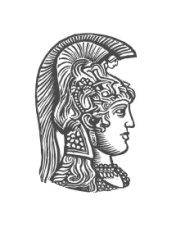 ΤΜΗΜΑ ΦΙΛΟΣΟΦΙΑΣ-ΠΑΙΔΑΓΩΓΙΚΗΣ-ΨΥΧΟΛΟΓΙΑΣΠΜΣ «Θεωρία, Πράξη και Αξιολόγηση του Εκπαιδευτικού Έργου»Πανεπιστημιούπολη – 15784 ΙλίσσιαΤηλ. 210-7277591, http://thepae.ppp.uoa.gr	 Αθήνα 6 Σεπτεμβρίου 2018Ενημερώνουμε τους μεταπτυχιακούς φοιτητές του Β΄ έτους σπουδών του ΠΜΣ ότι η  καταβολή της α΄ δόσης  (300 ευρώ) των διδάκτρων του γ΄ εξαμήνου θα πρέπει να γίνει ως την Τετάρτη 26 Σεπτεμβρίου 2018. Το υπόλοιπο ποσό των διδάκτρων θα καταβληθεί μετά την ανακοίνωση των υποτροφιών κοινωνικοοικονομικού  χαρακτήρα και επίδοσης. Σε περίπτωση διακοπής της φοίτησης τα δίδακτρα δεν επιστρέφονται.Η καταβολή των διδάκτρων θα γίνεται στα υποκαταστήματα της Alpha Bank, αρ. λογαριασμού 802002001000227 (δικαιούχος: Πανεπιστήμιο Αθηνών - Ειδικός Λογαριασμός Κονδυλίων Έρευνας, IBAN: GR0301408020802002001000227) και στο καταθετήριο θα πρέπει να αναγράφεται το όνομα του καταθέτη φοιτητή και η ένδειξη «για το ΠΜΣ Θεωρία και Πράξη». Οι φοιτητές θα πρέπει απαραιτήτως να προσκομίσουν στη Γραμματεία του ΠΜΣ (ή να το αποστείλουν ηλεκτρονικά) το σχετικό αποδεικτικό κατάθεσης που χορηγεί η τράπεζα, για να καταχωρηθεί η πληρωμή και να τους δοθεί απόδειξη είσπραξης για δική τους χρήση – υπογραμμίζεται ότι αν δεν προσκομιστεί το καταθετήριο, η εξόφληση θεωρείται ότι δεν έχει πραγματοποιηθεί.. Η Συντονιστική Επιτροπή  του ΠΜΣ